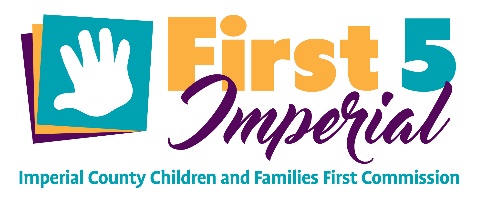 GRANTEE PERFORMANCE EVALUATION CHARTNarrative Please discuss any challenges and or successes during the implementation of your program for this quarter:Organization:Project Title:Project Title:Name of Individual Submitting Report:Today’s Date:Today’s Date:Reporting Period:Quarter 1Quarter 2Quarter 3Quarter 3Quarter 4Quarter 4Mark appropriate box:Goal 1:Goal 2:Goal 3:Goal 4:Short-term outcomeIndicatorObjectiveDescription of Actual ServiceProgress Report on ServiceProgress report on indicator